We have limited quantity available, so pinwheels will be provided on a first come, first served basis.Please fill out the below information if you are interested in receiving pinwheels for your organization.Pinwheels will not be shipped to P.O. boxes.Name:			     Organization:		     Address:		     City:			     		State:	     		Zip:	     Quantity:		If you are interested in receiving a Prevention for Pinwheel bulletin board, a seed packet, or both please indicate that below (these will be shipped to the address provided above):  Bulletin Board  Seed Packet  Both (bulletin board & seed packet)All orders must be submitted by March 18, 2021, to strengtheningfamilies@dcyf.wa.gov, if you want to receive your pinwheels by April 1st.Invoices for the pinwheels will be sent in May 2021.  Acceptable methods of payment one you receive the invoice are: check, cashier’s check, money order or purchase order.  Please make payments payable to:DCYF/Children’s Trust of WashingtonP.O. Box 40971Olympia, WA 98504-0971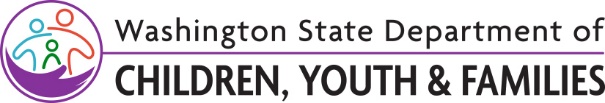 